7	examiner d'éventuels changements à apporter, et d'autres options à mettre en œuvre, en application de la Résolution 86 (Rév. Marrakech, 2002) de la Conférence de plénipotentiaires, intitulée «Procédures de publication anticipée, de coordination, de notification et d'inscription des assignations de fréquence relatives aux réseaux à satellite», conformément à la Résolution 86 (Rév.CMR-07), afin de faciliter l'utilisation rationnelle, efficace et économique des fréquences radioélectriques et des orbites associées, y compris de l'orbite des satellites géostationnaires;7(F)	Question F – Modifications de l'Appendice 30B du RR en ce qui concerne la suspension de l'utilisation d'une assignation de fréquence inscrite dans le Fichier de référence international des fréquences.APPENDICE 30B (RÉV.CMR-)Dispositions et Plan associé pour le service fixe par satellite dans 
les bandes 4 500-4 800 MHz, 6 725-7 025 MHz, 10,70-10,95 GHz, 
11,20-11,45 GHz et 12,75-13,25 GHzMOD	AGL/BOT/LSO/MDG/MWI/MAU/MOZ/NMB/COD/SEY/AFS/SWZ/TZA/ZMB/
ZWE/130A21A6/1ARTICLE 6 (Rév.CMR-)Procédures applicables à la conversion d'un allotissement en assignation, 
à la mise en œuvre d'un système additionnel ou à la modification 
d'une assignation figurant dans la Liste1, 2       (CMR-)6.33Lorsque:...ii)	une assignation inscrite dans la Liste et mise en service a été suspendue pendant une période de plus de  ans se terminant après la date d'expiration spécifiée au § 6.31; ouiii)	une assignation de fréquence inscrite dans la Liste n'a pas été mise en service dans le délai de huit ans suivant la réception par le Bureau des renseignements complets pertinents au titre du § 6.1 (ou pendant la période de prolongation en cas de prolongation au titre du § 6.31bis), exception faite des assignations soumises par de nouveaux Etats Membres pour lesquels les § 6.35 et 7.7 s'appliquent,le Bureau:...d)	met à jour la situation de référence pour les allotissements du Plan et les assignations figurant dans la Liste.     (CMR-)MOD	AGL/BOT/LSO/MDG/MWI/MAU/MOZ/NMB/COD/SEY/AFS/SWZ/TZA/ZMB/
ZWE/130A21A6/2ARTICLE 8     (RÉV.CMR-)Procédure de notification et d'inscription dans le Fichier de 
référence des assignations dans les bandes planifiées 
du service fixe par satellite11, 12      (CMR-)8.17	 l'utilisation d'une assignation à une station spatiale inscrite est suspendue pendant une période 'mois, l'administration notificatrice informe le Bureau dès que possible', de la date à laquelle cette utilisation a été suspendue.  date doit se situer dans les  années à compter de la date de suspension. Si 'assignation n'est pas remise en service dans un délai de ans à compter de la date de suspension, le Bureau annule l'assignation du Fichier de référence et applique les dispositions du § 6.33.     (CMR-)ADD	AGL/BOT/LSO/MDG/MWI/MAU/MOZ/NMB/COD/SEY/AFS/SWZ/TZA/ZMB/
ZWE/130A21A6/3_______________14bis	La date de remise en service d'une assignation de fréquence à une station spatiale sur l'orbite des satellites géostationnaires est la date à laquelle débute la période de quatre-vingt-dix jours définie ci-après. Une assignation de fréquence à une station spatiale sur l'orbite des satellites géostationnaires est considérée comme ayant été remise en service lorsqu'une station spatiale sur l'orbite des satellites géostationnaires ayant la capacité d'émettre ou de recevoir sur cette fréquence assignée a été déployée à la position orbitale notifiée et maintenue à cette position pendant une période continue de quatre-vingt-dix jours. L'administration notificatrice en informe le Bureau dans un délai de trente jours à compter de la fin de la période de quatre-vingt-dix jours.     (CMR-15)Motifs:	Améliorer les dispositions réglementaires relatives aux satellites.______________Conférence mondiale des radiocommunications (CMR-15)
Genève, 2-27 novembre 2015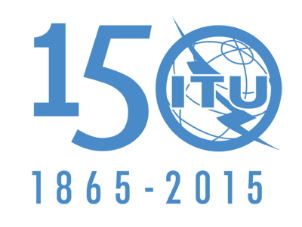 UNION INTERNATIONALE DES TÉLÉCOMMUNICATIONSSÉANCE PLÉNIÈREAddendum 6 au
Document 130(Add.21)-F16 octobre 2015Original: anglaisAngola (République d')/Botswana (République du)/Lesotho (Royaume du)/Madagascar (République de)/Malawi/Maurice (République de)/Mozambique (République du)/Namibie (République de)/République démocratique 
du Congo/Seychelles (République des)/Sudafricaine (République)/Swaziland 
(Royaume du)/Tanzanie (République-Unie de)/Zambie (République de)/Zimbabwe (République du)Angola (République d')/Botswana (République du)/Lesotho (Royaume du)/Madagascar (République de)/Malawi/Maurice (République de)/Mozambique (République du)/Namibie (République de)/République démocratique 
du Congo/Seychelles (République des)/Sudafricaine (République)/Swaziland 
(Royaume du)/Tanzanie (République-Unie de)/Zambie (République de)/Zimbabwe (République du)propositions pour les travaux de la conférencepropositions pour les travaux de la conférencePoint 7(F) de l'ordre du jourPoint 7(F) de l'ordre du jour